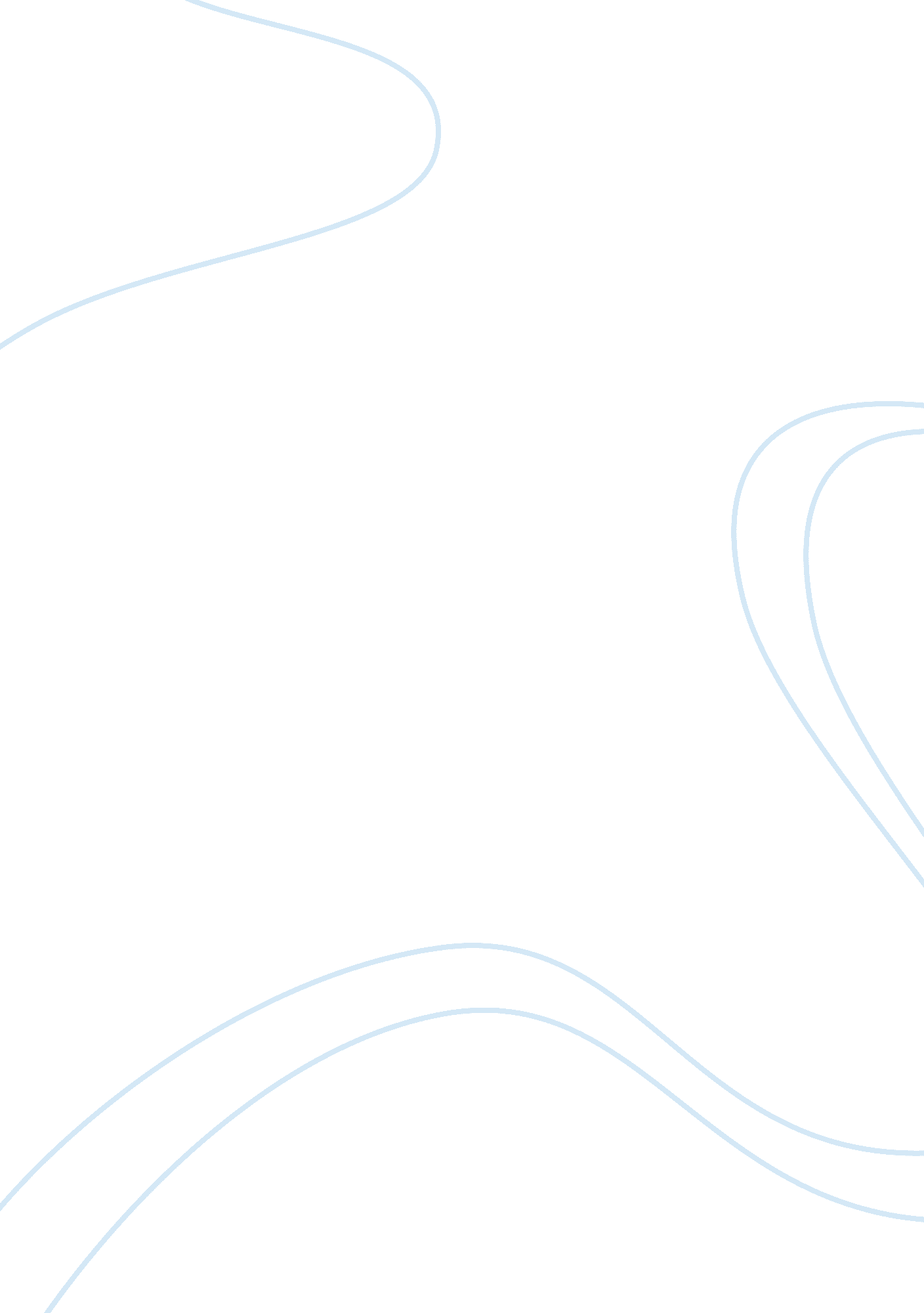 News articleScience, Biology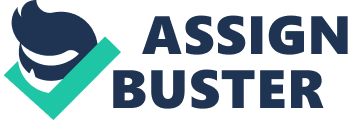 of Article Reproductive System The reproductive system comprises of the physiological and structural network and organs whose main purpose is creation of new life for perpetuation of species. It is the only body system which does not support the life of the host. Both the female and the male are important in life creation. What determines sex of an individual is the type of the sex chromosome in the spermatozoa which fuses with the ovum. The reproductive system of the male physiologically forms and delivers the spermatozoa to fertilize the egg. On the other hand, the female reproductive system is anatomically and physiologically formed in a way that it produces ova and receives the sperms which fertilizes the ova. The reproductive system of both sexes is biochemically and anatomically formed in a way that they have the ability to produce new life to ensure perpetuation of life. It is unique that, among all the body systems the reproductive system is the only body system which an individual may decide not to use to the fullest. Some individuals do not reproduce due their own personal reasons. 
When sperms are produced by the penis and deposited in the vagina, they travel to the fallopian tubes. Through conception process one of them fuses with the ovum forming one single cell. At this stage the sex of the individual is determined and the baby possesses all the genetic requirements. The 46 chromosomes that the baby receives from both parents will be with the individual for the whole of his/ her lifetime. No genetic addition will take place but more significantly nutrition and oxygen will be required for life to be sustained. Development of the baby in the mother’s womb takes place in three trimesters. In the first trimester, dramatic and dynamic takes place. In trimester two, the baby prepares for survival outside the womb and in the third and last trimester, the baby develops the body organs and system and gains weight. 
Summary of the Article 
The main purpose of the reproductive system is procreation and this is done by giving birth to young ones. For fertilization to take place the sperm and the ovum from the male and the female respectively must unite. Immediately conception takes place development starts and it takes place in three trimesters. The baby gets all the chromosomes from both parents and that is the number of chromosomes that an individual possesses in the whole of his or her lifetime. 
Lessons Learnt 
I learnt that the reproductive system is very significant in procreation. Creation of new beings occurs after fusion of the sperm and ova. in the developmental phases of the zygote to form the embryo and final the fetus imperative processes occur in the baby to prepare the individual for life outside the mother’s womb. 
References 
Liebaert, Richard M, and Neil A. Campbell. Student Study Guide for Biology, Concepts & Connections, 6th Ed. San Francisco, Calif: Pearson/Benjamin Cummings, 2009. Print 